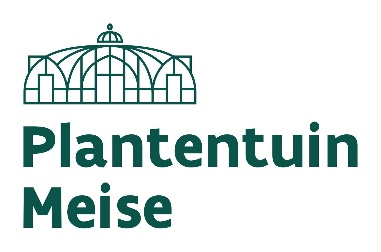 
SOLLICITATIEFORMULIER (CON21004)
//////////////////////////////////////////////////////////////////////////////////////////////////////////////Het Agentschap Plantentuin Meise werft aan in contractueel dienstverband:1 schoonmaker  (m/v/x)Beleidsdomein: Economie, Wetenschap en InnovatieNiveau/salarisschaal/functieklasse: D/D111/7Graad: assistentStandplaats: Meise//////////////////////////////////////////////////////////////////////////////////////////////////////////////Persoonlijke gegevensAchternaam			     			Voornaam		     Adres (straat + nr)		     			PC + Woonplaats 	     Geboorteplaats/-land	     			Nationaliteit		     			Buitenlandse herkomst	      			GSM-nummer       	     			Moedertaal			     			E-mailadres		     	ijksregisternummer : ………………………………………………..Opleiding & vorming
Geef in chronologische volgorde de gegevens van de opleidingen (studies) die je hebt gevolgd 

Geef in chronologische volgorde bijkomende cursussen/opleidingen die van belang kunnen zijn voor deze functie.Professionele werkervaringVul hieronder in chronologische volgorde de gegevens in van de functies die je uitgeoefend hebt.Informaticakennis (vul zelf verder aan)Talenkennis Motivatie (je mag onderstaande kaders groter maken, voor eventueel meer tekst. Je kan ook een bijlage toevoegen)Waarom solliciteer je voor deze functie? Waarom solliciteer je voor een functie bij Plantentuin Meise?Wat zijn je troeven voor de functie? Verduidelijk met voorbeelden.ErvaringHeb je professionele ervaring  als schoonmaker (qua taken, machines en schoonmaak kantoren)?  Zo ja, verduidelijk en geef voorbeelden.Nieuwe privacywetgeving van kracht vanaf 25/05/18 Sinds 25 mei 2018 gaat de Algemene Verordening Gegevensbescherming (AVG) of General Data Protection Regulation (GDPR) in. Dat is de nieuwe privacywetgeving om de persoonsgegevens van Europese burgers beter te beschermen.Plantentuin Meise verwerkt enkel de persoonsgegevens die je ons zelf geeft De gegevens worden niet automatisch (profiling) verwerkt.Wanneer u zich kandidaat stelt voor een betrekking bij Plantentuin Meise, verwerken wij uw persoonlijke gegevens om:u te helpen met uw kandidatuur binnen Plantentuin Meisemet u te communiceren wat betreft de selectie en eventuele aanwervingPlantentuin Meise bewaart je gegevens niet langer dan nodig, meer bepaald tot de maximumtermijn van 60 jaar.Wij behandelen je persoonsgegevens veilig en vertrouwelijk. Indien u zich vragen stelt, kan je steeds contact opnemen met de vermelde contactpersonen of via dpo@plantentuinmeise.be. U heeft het recht om uw bijgehouden gegevens te vragen, te verbeteren of te laten verwijderen.Periode
Van  - TotOnderwijsinstellingRichtingDiploma? Ja      Nee Ja      Nee Ja      NeePeriode
Van  - TotNaam opleidingOrganisatorRelevantie voor de functiePeriode
Van – TotBedrijf/OrganisatieInhoud van de functieReden van vertrekProgrammaKennisHoe verworven?Waarvoor gebruik je het?Word Basis       Goed      Zeer goedExcel Basis       Goed      Zeer goedGOOGLE Basis       Goed      Zeer goed… Basis       Goed      Zeer goed… Basis       Goed      Zeer goed… Basis       Goed      Zeer goedProgrammaKennisHoe verworven?Waarvoor gebruik je het?Nederlands Basis       Goed      Zeer goedFrans Basis       Goed      Zeer goed